Cu privire la eliberarea păcurii din rezervele de stat-----------------------------------------------------------În temeiul art. 10 alin. (1), alin. (2) lit. a) și alin. (3) din Legea nr. 104/2020 cu privire la rezervele de stat și de mobilizare (Monitorul Oficial al Republicii Moldova, 2020, nr.178-179, art.332), cu modificările ulterioare, art. 19 lit. g) și art. 36 alin. (1) lit. a) din Legea finanțelor publice și responsabilității bugetar-fiscale nr. 181/2014 (Monitorul oficial al Republicii Moldova, 2014, nr. 233-230, art. 519), cu modificările ulterioare, Guvernul HOTĂRĂȘTE:1. Agenţia Rezerve a Ministerului Afacerilor Interne va elibera din rezervele de stat, cu titlu de deblocare, către S.A. „Termoelectrica” cantitatea de 7000 tone de păcură. 2. Se alocă, din fondul de rezervă al Guvernului, Ministerului Afacerilor Interne mijloace financiare în sumă de 143 850,0 mii lei pentru completarea rezervelor de stat. 3. Controlul asupra executării prezentei hotărâri se pune în sarcina Ministerului Afacerilor Interne. 4. Prezenta hotărâre intră în vigoare la data publicării în Monitorul Oficial al Republicii Moldova. PRIM-MINISTRU				                    Dorin RECEANContrasemnează: Ministrul afacerilor interne                                         Ana Revenco Ministrul finanțelor					           Veronica Sirețeanu 	Proiect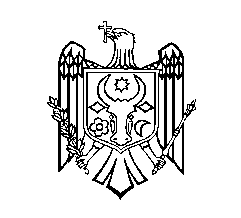 GUVERNUL  REPUBLICII  MOLDOVAHOTĂRÂRE nr. ____din                                        2023Chișinău